BANDO PUBBLICOSottomisura 19.2 del PSR Sicilia 2014-2020 – Strategia di Sviluppo Locale di Tipo PartecipativoStrategia di Sviluppo Locale di Tipo Partecipativo (SSLTP): GOLFO DI CASTELLAMMAREAMBITO TEMATICO: TURISMO SOSTENIBILEAZIONE PAL: 1.4MISURA 7“SERVIZI DI BASE E RINNOVAMENTO DEI VILLAGGI NELLE ZONE RURALI”SOTTOMISURA 7.2“SOSTEGNO A INVESTIMENTI FINALIZZATI ALLA CREAZIONE, AL MIGLIORAMENTO O ALL’ESPANSIONE DI OGNI TIPO DI INFRASTRUTTURE SU PICCOLA SCALA, COMPRESI GLI INVESTIMENTI NELLE ENERGIE RINNOVABILI E NEL RISPARMIO ENERGETICO”Allegato 1 SCHEDA DI AUTO ATTRIBUZIONE PUNTEGGIODICHIARAZIONE SOSTITUTIVA DELL'ATTO DI NOTORIETA'( Art. 47 del .P.R. 445 DEL 28/12/2000 )Scheda di Auto-Attribuzione PunteggiIl sottoscritto ______________________________ nato a _________________________________ il ____________, residente a___________________________________________________ prov. ( ____ )in via _____________________________________________________n. _________, nella qualità di legale rappresentante di ______________________________________________________________________  con sede in __________________________________________________________________________,consapevole delle sanzioni penali nel caso di dichiarazioni non veritiere e falsità negli atti richiamate dall’art.76 del DPR n. 445 del 28/12/2000, ai fini dell’attribuzione del punteggio, DICHIARA che i dati riportati nella scheda che segue sono veri.                                         ___________________________________SCHEDA DI AUTO ATTRIBUZIONE PUNTEGGIOSaranno ammessi alla valutazione i progetti che raggiungeranno un punteggio minimo di 30, da raggiungere su almeno 2 criteri.____________________________ il _________________                                            Firma del Legale Rappresentante                                                                                                   _____________________________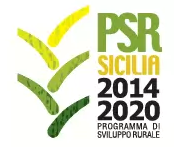 Programma di Sviluppo Rurale (PSR) Sicilia 2014-2020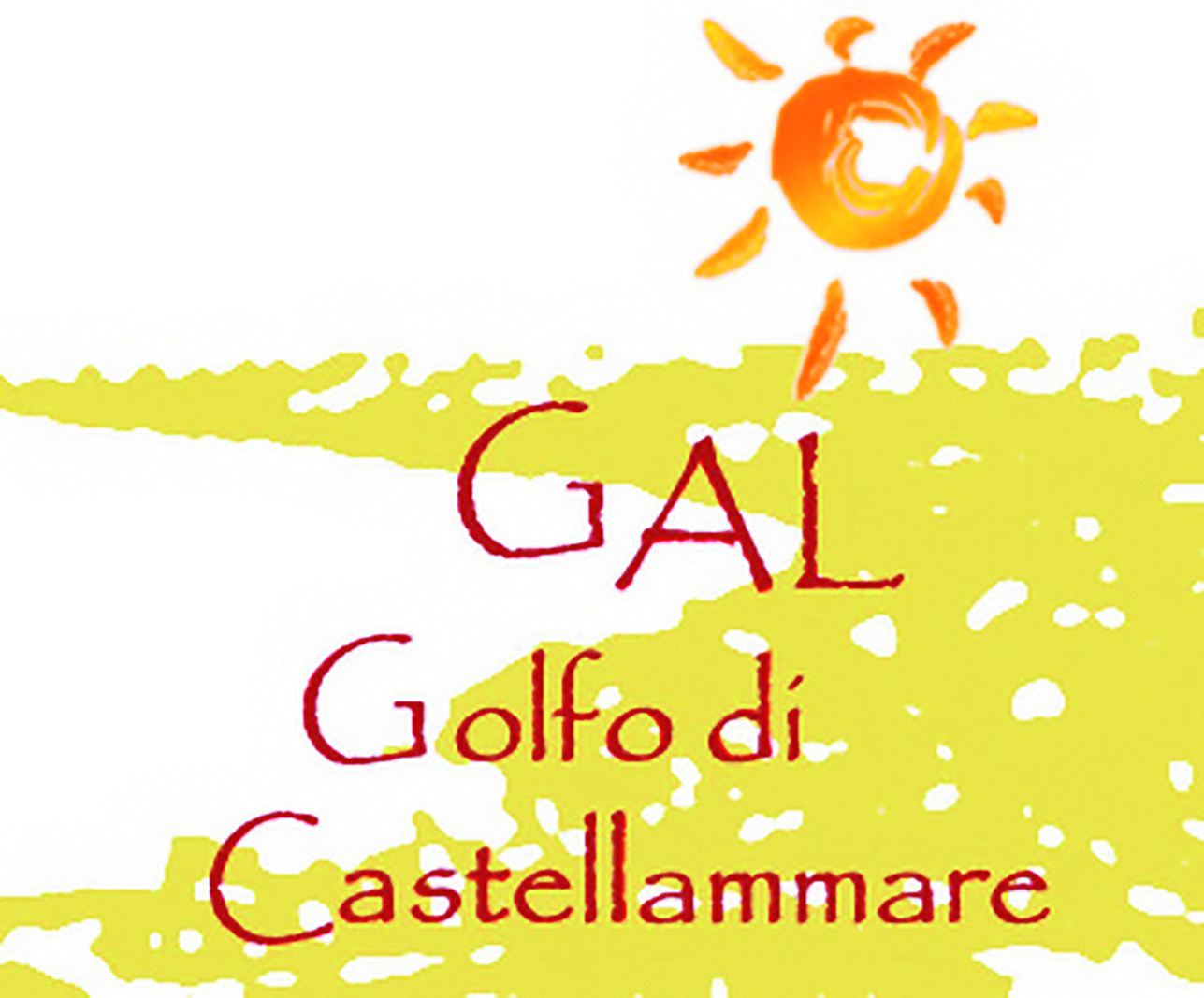 GAL GOLFO DI CASTELLAMMARECriteri di selezione – riferimento interventi regionaliCriteri di selezione – riferimento interventi regionaliCriteri di selezione – riferimento interventi regionaliCriteri di selezione – riferimento interventi regionaliCriteri di selezione – riferimento interventi regionaliprincipi dei criteri di selezionecriteri di selezionePunteggioPunteggio autoattribuitoDocumentazione  comprovante il possesso del requisitoCoerenza rispetto alle finalità della misura(max 30 punti)Interventi di riqualificazione del patrimonio culturale e naturale16Progetto corredato da: relazione generale descrittiva dei contenuti, delle caratteristiche e delle finalità del programma degli investimenti e elaborati tecniciCoerenza rispetto alle finalità della misura(max 30 punti)Intervento che prevede la costruzione, ricostruzione e rifunzionalizzazione di opere viarie, fognarie e idriche14Progetto corredato da: relazione generale descrittiva dei contenuti, delle caratteristiche e delle finalità del programma degli investimenti e elaborati tecniciNumero di Enti coinvolti(max 20 punti)> 2 Enti coinvolti20Dichiarazione/delibera degli Enti partecipanti al progettoNumero di Enti coinvolti(max 20 punti)1- 2 Enti coinvolti10Dichiarazione/delibera degli Enti partecipanti al progettoPotenziali destinatari dell’intervento(max 10 punti)> 20.000 abitanti10Censimento della popolazione ISTATPotenziali destinatari dell’intervento(max 10 punti)≤ 20.000 abitanti8Censimento della popolazione ISTATLocalizzazione territoriale con particolare riferimento alle aree rurali con problemi complessivi di sviluppo (max 20 punti)Interventi ricadenti interamente in Area D20Territorializzazione riportata nel  PSRTotale punteggio criteri regionaliTotale punteggio criteri regionali80Criteri di selezione – specifici CLLDCriteri di selezione – specifici CLLDCriteri di selezione – specifici CLLDCriteri di selezione – specifici CLLDCriteri di selezione – specifici CLLDprincipi dei criteri di selezionecriteri di selezionePunteggioPunteggio autoattribuitoDocumentazione  comprovante il possesso del requisitoRealizzazione di interventi volti al servizio e/o al completamento di beni/infrastrutture riqualificati/realizzati dagli enti locali nella precedente programmazione (max 20 punti)Presenza di interventi volti al servizio e/o al completamento di beni/infrastrutture riqualificati/realizzati dagli enti locali nella precedente programmazione20Relazione descrittiva degli interventi volti al servizio e/o al completamento di beni/infrastrutture riqualificati/realizzati dagli enti locali nella precedente programmazione nella quale sono indicati il numero di domanda di sostegno SIANTotale punteggio criteri specifici CLLDTotale punteggio criteri specifici CLLD20Totale punteggio complessivoTotale punteggio complessivo100Eventuali priorità da attribuire in caso di ex aequoProgetto che prevede l’utilizzo di beni confiscati alla mafia ai sensi della L.R n. 15 del 15.11.2008 art.7Documentazione probatoria